Bisterne Scarecrow Results 2018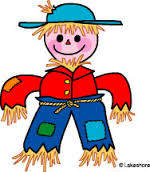 Class One - Single Scarecrow1st – 2050 AD 2nd – Unicorn Maneia3rd – The BellsClass Two – Pair of Scarecrows1st – Peter Rabbit2nd – Worzel is in trouble with Aunt Sally3rd – Head over Heels about ScarecrowsClass Three - Group of Scarecrows1st – Rusty Diesel Engine2nd – History of Scarecrows3rd – The Bisterne RoyalsChampion ScarecrowOh Look, There’s a DragonPublic’s Favourite ScarecrowOh Look, There’s a Dragon